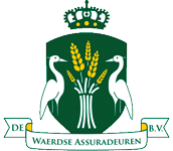 Schadebehandelaar (fte)Heb je passie voor schadebehandeling en het verzekeringsvak? Bij De Waerdse Assuradeuren hebben we plek voor een allround schadebehandelaar.Wie zijn wij?De Waerdse Assuradeuren, is een professionele serviceprovider en volmacht bedrijf in Heerhugowaard dat groot genoeg is om zwaardere bedrijfsmatige risico’s te behandelen, maar klein genoeg om persoonlijke aandacht aan zijn relaties te geven en maatwerk te leveren. We zijn op zoek naar een enthousiaste schadebehandelaar die ons team komt versterken.Wat is de  functie?Je bent verantwoordelijk voor het  beantwoorden van vragen betreffende bestaande en nieuwe schademeldingen. Je zorgt voor spoedige afwikkeling van schadegevallen en zorgt voor tijdige actie op de voortgang van dossiers. Dit alles binnen de gestelde termijnen van de Service Level Agreement (SLA). Dit doe je samen met je schade collega’s. Jullie vormen een team!Wie zoeken we?Wij zijn op zoek naar een collega met bij voorkeur ruime ervaring in het behandelen van binnenkomende schademeldingen.  Uiteraard ben je minimaal in het bezit van het WFT Basis, en bij voorkeur Schade Particulier en Zakelijk. Ervaring met ANVA is een pré. Je bent fulltime beschikbaar. Welke competenties heb je?Je bent een enthousiaste teamspeler die uitstekend zelfstandig kan werken. Je hebt inlevingsvermogen en je voelt je betrokken bij het bedrijf. Je bent een echte dienstverlener en kunt goed communiceren. Je bent flexibel en stressbestendig en voelt je verantwoordelijk voor onze klanten en het succes van ons bedrijf.Wat zijn de arbeidsvoorwaarden?Uiteraard bieden we je een uitstekend salaris en kom je in een leuk team te werken. Je krijgt een veelzijdige functie met ruimte voor eigen inbreng en ontwikkeling. En daarnaast een pakket met secundaire arbeidsvoorwaarden waaronder een premievrij pensioen.Wil je reageren?Herken jij jezelf in deze profielschets en ben je geïnteresseerd in deze functie? Dan ontvangen wij graag jouw sollicitatiebrief en C.V. via de mail aan François Berkhout F.Berkhout@dewaerdseassuradeuren.nl of bel 072-572 00 42 als je nog vragen over de vacature hebt. Acquisitie naar aanleiding van deze advertentie wordt niet op prijs gesteld.